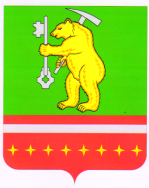 ЧЕЛЯБИНСКАЯ ОБЛАСТЬКусинский районСовет депутатов Магнитского городского поселения                                                     РЕШЕНИЕ от  28 января 2021г.                                                                             № 4       О развитии физкультуры и массового спорта в Магнитском городском поселенииЗаслушав информацию Перевышиной Л.М, - председателя Совета депутатов Магнитского городского поселения, руководствуясь Федеральным законом от 06.10.2003г. № 131-ФЗ «Об общих принципах организации местного самоуправления в Российской Федерации», на основании статьи 30 Устава Магнитского городского поселения, Совет депутатов Магнитского городского поселения   Р Е Ш А Е Т:1. Создать рабочую группу по вопросам развития физкультуры и массового спорта в Магнитском городском поселении и по работе спортзала «Юность» в составе Гузеевой Н.И. и Утманцевой Е.В.2. Заслушать рабочую группу о проделанной работе 09.03.2021г.  на комиссии Совета депутатов.3. Контроль   исполнения   настоящего  решения  возложить  на   председателя Совета депутатов  Магнитского городского поселения  Перевышину Л.М.4. Настоящее решение вступает в силу со дня его принятия.    Председатель Совета депутатов  Магнитского городского поселения                              Л.М. Перевышина